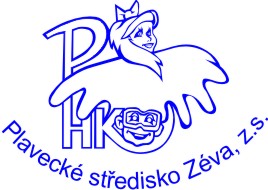 Kalkulace cen výuky plavání žáků MŠ v Plaveckém středisku Zéva, z. s. ve školním roce 2021/2022Zpracováno na podkladě rozboru finančních prostředků za mzdy a povinné odvody zaměstnanců PS Zéva, z. s. 
dle Katalogu prací instruktor – trenér NV 567/2006 Sb. v platném znění a dle cen 
za energie a provozní náklady. Uvedené ceny jsou platné od 01. 09. 2021.Náklady na plaveckou výuku žáků MŠ – 11 lekcí 
Plavecký bazén, HKVýuková lekce 45 minNáklady za výuku mzdy, pomůcky a provozní náklady:	100,00 Kč × 11 lekcí	1.100,00 Kč       Rodiče uhradí za 1 žáka MŠ	 	1.100,00 KčŽáci MŠ dochází na 11 výukových lekcí.Výuková lekce 60 minNáklady za výuku mzdy, pomůcky a provozní náklady:	120,00 Kč x 11 lekcí	 1.320,00 Kč       Rodiče uhradí za 1 žáka MŠ a 11 lekcí á 60                                                      1.320,00 KčŽáci MŠ dochází na 11 výukových lekcí.Plavecké středisko Zéva, z. s.Uhelná 868/3500 03 Hradec Králové 603 412 008603 852 839e-mailsona.kejzlarova@zeva.czIČO: 06132936